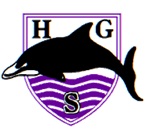 HALL GREEN SCHOOLPERSON SPECIFICIATIONPOST: FINANCE ASSISTANT
Salary Range/Grade: 	Grade 2, Point 11-19Responsible to: 	The BursarThis acts as selection criteria and gives an outline of the types of person and the characteristics required to do the job.Essential (E):- without which candidate would be rejectedDesirable (D):- useful for choosing between two good candidates.Please make sure, when completing your application form, you give clear examples of how you meet the essential and desirable criteria.(A = Application Form, I = Interview, Q = Qualification (or evidence of relevant recent experience), R = ReferenceWe will consider any reasonable adjustments under the terms of the Equality Act 2010 to enable an applicant with a disability (as defined under the Act) to meet the requirements of the role. ‘The School is committed to safeguarding and promoting the welfare of children and expects all staff to share this commitment. Successful applicants will be required to undergo pre-appointment checks appropriate to the role, including checks with past employers and Enhanced Disclosure and Barring Checks’.AttributesEssentialHow MeasuredA – ApplicationI – InterviewQ – QualificationR – ReferenceDesirableHow MeasuredA – ApplicationI – InterviewQ – QualificationR – ReferenceExperiencePrevious finance and administrative experience.In a school environment.A, IDemonstrable experience of working in a busy office.A, ISkills/AbilitiesHas a competent command of written and spoken English.Has demonstrable knowledge and experience of FMS software.Effective administration and organisational skills.Demonstrable experience in the use of IT, i.e. word processing and other computer skills.Ability to maintain accurate records and filing systems.Can remain calm and controlled under pressure.Ability to work without supervision and use own initiative.Able to develop constructive working relationships with staff, whilst maintaining a high level of professionalism at all times.Able to effectively deal with and give accurate information to external organisations, parents and pupils, etc.Ability to deal with confidential data/issues appropriately.Able to organise workload to meet deadlines.Good time-keeping and communication skills.Reliable.Can work in flexible ways needed for the role.A, IA, IA, IA, I, QA, IA, IA, IA, I, RA, I, RA, I, RA, I A, I, RA, I, RA, ICompetenciesAble to form appropriate relationships with young people.Can relate well to children and adults of a variety of backgrounds.A, IA, IAble to demonstrate appropriate experience of working with young people.A, IEquality IssuesAble to recognise some forms of discrimination which commonly exist.A, ISpecialist KnowledgeKnowledge and understanding of safeguarding.Knowledge of financial software.Knowledge of SIMS software.A, IA, IA, IEducation and TrainingWilling to undertake training and development activities.A, IOther RequirementsQualifications relevant to the role.AWillingness to adjust working arrangements to suit the changing needs and demands of the school (occasional).A, I